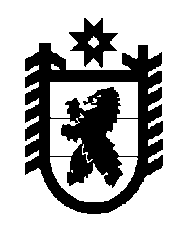 Российская Федерация Республика Карелия    РАСПОРЯЖЕНИЕГЛАВЫ РЕСПУБЛИКИ КАРЕЛИЯВ соответствии с Федеральным законом от 12 июня 2002 года                        № 67-ФЗ «Об основных гарантиях избирательных прав и права на участие в референдуме граждан Российской Федерации», Положением о Государственной системе регистрации (учета) избирателей, участников референдума в Российской Федерации, утвержденным постановлением Центральной избирательной комиссии Российской Федерации от                  6 ноября 1997 года № 134/973-II:1. Установить сроки представления органами регистрационного учета, органами, осуществляющими выдачу и замену документов, удостоверяющих  личность гражданина на территории Российской Федерации, органами, осуществляющими воинский учет,  главам местных администраций муниципальных районов и городских округов в Республике Карелия сведений, предусмотренных пунктами 2.7 и 2.9 Положения о Государственной системе регистрации (учета) избирателей, участников референдума в Российской Федерации, утвержденного постановлением Центральной избирательной комиссии Российской Федерации от 6 ноября 1997 года № 134/973-II,  и вид информационного носителя, на котором представляются указанные сведения, согласно приложению.2. Признать утратившим силу распоряжение Главы Республики Карелия от 28 мая 2014 года № 172-р (Собрание законодательства Республики Карелия, 2014, № 5,  ст. 770).           ГлаваРеспублики Карелия                                                          А.О. Парфенчиковг. Петрозаводск28 января 2019 года№  32-р                                                               Приложение к распоряжениюГлавы Республики Карелияот  28 января 2019 года № 32-рСрокипредставления органами регистрационного учета, органами, осуществляющими выдачу и замену документов, удостоверяющих  личность гражданина на территории Российской Федерации, органами, осуществляющими воинский учет,  главам местных администраций муниципальных районов и городских округов в Республике Карелия сведений, предусмотренных пунктами 2.7 и 2.9 Положения о Государственной системе регистрации (учета) избирателей, участников референдума в Российской Федерации, утвержденного постановлением Центральной избирательной комиссии Российской Федерации от 6 ноября 1997 года № 134/973-II,  и вид информационного носителя, на котором представляются указанные сведения___________________* В период, начинающийся за 60 дней, и до дня голосования._____________________Органы учетаМуниципаль-ные образо-ванияПериодичностьПериодичностьВидинформа-ционногоносителяОрганы учетаМуниципаль-ные образо-ванияпри проведениивыборов,референдума*иныепериодыВидинформа-ционногоносителяОрганы регист-рационного учета, органы осуществ-ляющие выдачу и замену докумен-тов, удостоверяю-щих личность гражданина на территории  Российской Федерации                     (по согласованию)    городские     округа        еженедельно   по средам, а за 10 и менее   дней до дня голосования – ежедневно  еженедельнопо средам   бумажный и машино-читаемый Органы регист-рационного учета, органы осуществ-ляющие выдачу и замену докумен-тов, удостоверяю-щих личность гражданина на территории  Российской Федерации                     (по согласованию)    муници-пальные районы        еженедельно   по средам, а за 10 и менее    дней до дня голосования – ежедневно  ежемесячно 20-го числа    бумажный и машино-читаемыйОрганы, осуществляющие воинский учет(по согласованию) городские     округа        за 10 и менее дней до дня голосования – ежедневно не позднее чем через 15 дней со дня завершения призыва; январь, март, июнь, сентябрь, ноябрь – 20-го числабумажный или машино-читаемыйОрганы, осуществляющие воинский учет(по согласованию) муници-пальные районыза 10 и менее дней до дня голосования – ежедневно не позднее чем через 15 дней со дня завершения призыва; январь, март, июнь, сентябрь, ноябрь – 20-го числабумажный или машино-читаемый